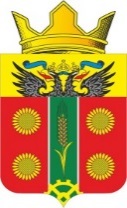 АДМИНИСТРАЦИЯ ИСТОМИНСКОГО СЕЛЬСКОГО ПОСЕЛЕНИЯ АКСАЙСКОГО РАЙОНА РОСТОВСКОЙ ОБЛАСТИПОСТАНОВЛЕНИЕ10 октября 2019                         х. Островского                                      № 243Об утверждении административного регламента по предоставлению муниципальной услуги «Предоставление разрешения на строительство, реконструкцию (в том числе внесение изменений в разрешение на строительство, реконструкцию и продление срока действия разрешения на строительство, реконструкцию)»В соответствии с Федеральным законом от 06.10.2003 № 131-ФЗ «Об общих принципах организации местного самоуправления в Российской Федерации», Федеральным законом от 27.07.2010 № 210-ФЗ «Об организации предоставления государственных и муниципальных услуг»,-ПОСТАНОВЛЯЮ:Утвердить административный регламент по предоставлению муниципальной услуги «Предоставление разрешения на строительство, реконструкцию (в том числе внесение изменений в разрешение на строительство, реконструкцию и продление срока действия разрешения на строительство, реконструкцию)», согласно приложения;Постановление № 30 от 25.02.2019г «Об утверждении административного регламента по предоставлению муниципальной услуги «Предоставление разрешения на строительство» считать утратившим силу;3. Опубликовать настоящее постановление в муниципальном печатном информационном бюллетене Истоминского сельского поселения «Вестник» и разместить на официальном сайте в сети интернет;      4. Контроль за исполнением настоящего постановления оставляю за собой.Глава АдминистрацииИстоминского сельского поселения	                                 О. А. Калинина	Постановление подготовил сектор имущественных отношений и архитектуры Приложение № 1 к административному регламентуАдминистративный регламент
по предоставлению муниципальной услуги«Предоставление разрешения на строительство, реконструкцию (в том числе внесение изменений в разрешение на строительство, реконструкцию и продление срока действия разрешения на строительство, реконструкцию)»Раздел I. Общие положения 1.1.	Административный регламент по предоставлению муниципальной услуги «Предоставление разрешения на строительство, реконструкцию (в том числе внесение изменений в разрешение на строительство, реконструкцию и продление срока действия разрешения на строительство, реконструкцию)» (далее - Административный регламент), разработан в целях повышения качества оказания и доступности муниципальных услуг, создания комфортных условий для получателей муниципальных услуг в сфере градостроительства, и определяет сроки и последовательность действий (административных процедур) при осуществлении полномочий по содействию физическим и юридическим лицам в сфере градостроительной деятельности. 1.2. Получателями муниципальной услуги являются:- физические лица;- юридические лица.1.3. Требования к порядку информирования о предоставлении муниципальной услуги.Информация  о  муниципальной услуге  предоставляется непосредственно в помещении Администрации Истоминского сельского поселения (далее – Администрация) и муниципального автономного учреждения Аксайского района «Многофункциональный центр предоставления государственных и муниципальных услуг» (далее - МФЦ), а также с использованием средств телефонной связи, электронного информирования, вычислительной и электронной техники, посредством размещения на Интернет-ресурсах органов и организаций, участвующих в процессе оказания муниципальных услуг, в средствах массовой информации, посредством издания информационных материалов.Адрес администрации Истоминского сельского поселения: 346707, Ростовская область, Аксайский район, п. Дорожный, ул. Центральная 25 а.Телефон, факс: 8(86350) 28-3-31.Электронная почта: e-mail sp02025@donpac.ruАдрес сайта: http://истоминская-администрация.рф/ С графиком (режимом) работы можно ознакомиться на официальном сайте Администрации Истоминского сельского поселения. Адрес МФЦ: Ростовская область, Аксайский район, г. Аксай, ул. Чапаева/пер. Короткий, 163/1.Телефон: 8(86350) 4-44-999;Факс: 8(86350) 4-44-999;Электронная почта: mfc.@aksay.ru;Адрес сайта: http://www. mfc.aksay.ruСведения о центре удаленного доступа МФЦ: 346703 Ростовская область, Аксайский район, п. Дорожный, ул. Центральная 25 а., тел.8 (8 63 50) 28-3-31. Информация о процедуре предоставления муниципальной услуги сообщается при личном или письменном обращении заявителя, включая обращение по электронной почте, по номерам телефонов для справок, размещается на Интернет-сайте, информационных стендах, в СМИ. Информация о процедуре предоставления муниципальной услуги предоставляется бесплатно.Информирование заявителей осуществляется должностными лицами Администрации.Информирование заявителей по электронной почте должно осуществляться не позднее семи дней с момента получения сообщения. Письменные обращения заявителей о порядке предоставления муниципальных услуг рассматриваются Главой и специалистами Администрации, с учетом времени подготовки ответа заявителю, в срок, не превышающий 30 календарных дней с момента получения заявления.При ответах на телефонные звонки и устные обращения должностное лицо Администрации подробно и в вежливой форме информирует обратившихся по интересующим их вопросам. Ответ на телефонный звонок должен содержать информацию о наименовании подразделения, фамилии, имени, отчестве и должности работника, принявшего телефонный звонок.На информационных стендах содержится следующая информация:-график (режим) работы, номера телефонов, адрес Интернет-сайта и электронной почты;-порядок обжалования решения, действия или бездействия органов, участвующих в процессе оказания муниципальной услуги, их должностных лиц и работников;-перечень документов, необходимых для получения муниципальной услуги;-образцы заполнения заявлений заявителем.На Интернет-сайте Администрации содержится следующая информация: - график (режим) работы, номера телефонов, адрес электронной почты;- процедура предоставления муниципальной услуги;- порядок обжалования решения, действия или бездействия органов, участвующих в процессе оказания муниципальной услуги, их должностных лиц и работников;- перечень документов, необходимых для получения муниципальной услуги.II. Стандарт предоставления муниципальной услуги2.1.	Наименование муниципальной услуги: «Выдача разрешения на строительство (в том числе внесение изменений в разрешение на строительство и продление срока действия разрешения на строительство» (далее – муниципальная услуга).2.2. Наименование органа, предоставляющего муниципальную услугу.Муниципальную услугу предоставляет уполномоченное должное лицо Администрации.В предоставлении муниципальной услуги могут быть задействованы также следующие органы и организации (далее - органы и организации, участвующие в процессе оказания муниципальной услуги):- МФЦ;- Управление Федеральной службы государственной регистрации, кадастра и картографии по Ростовской области (далее – Росреестр);- Федеральное государственное бюджетное учреждение «Федеральная кадастровая палата Федеральной службы государственной регистрации, кадастра и картографии» по Ростовской области;- Федеральная налоговая служба;2.3. Результат предоставления муниципальной услуги:- выдача разрешения на строительство, реконструкцию, оформленного по форме, утвержденной приказом Министерства строительства жилищно-коммунального хозяйства Российской Федерации от 19.02.2015 № 117/пр «Об утверждении формы разрешения на строительство и формы разрешения на ввод объекта в эксплуатацию»;- отказ в выдаче разрешения на строительство, реконструкцию;- уведомление о внесении изменений в разрешение на строительство, реконструкцию;- отказ во внесении изменений в разрешение на строительство, реконструкцию;- продление срока действия разрешения на строительство, реконструкцию;- отказ в продлении срока действия разрешения на строительство, реконструкцию.	2.4. Срок предоставления муниципальной услуги.Уполномоченный на выдачу разрешений на строительство специалист Администрации, в течении семи дней со дня получения заявления о выдаче разрешения на строительство, реконструкцию:1) проводит проверку наличия документов, необходимых для принятия решения о выдаче разрешения на строительство, реконструкцию;2) проводит проверку соответствия проектной документации или схемы планировочной организации земельного участка с обозначением места размещения объекта индивидуального жилищного строительства требованиям градостроительного плана земельного участка либо в случае выдачи разрешения на строительство линейного объекта требованиям проекта планировки территории и проекта межевания территории, а также красным линиям. В случае выдачи лицу разрешения на отклонение от предельных параметров разрешенного строительства, реконструкции проводится проверка проектной документации или указанной схемы планировочной организации земельного участка на соответствие требованиям, установленным в разрешении на отклонение от предельных параметров разрешенного строительства (реконструкции);3) выдает разрешение на строительство (реконструкцию) или отказывают в выдаче такого разрешения с указанием причин отказа.2.5. Правовые основания для предоставления муниципальной услуги:- Конституция Российской Федерации;- Федеральный закон от 06.10.2003 г. № 131-ФЗ «Об общих принципах организации местного самоуправления в Российской Федерации»;- Федеральный закон от 24.11.1995 г. № 181-ФЗ «О социальной защите инвалидов в Российской Федерации»;- Градостроительный кодекс Российской Федерации от 29.12.2004 г. № 190-ФЗ;- Федеральный закон от 27.07.2010 г. № 210-ФЗ «Об организации предоставления государственных и муниципальных услуг». 2.6. Исчерпывающий перечень документов, необходимых в соответствии с законодательными или иными нормативными правовыми актами для предоставления муниципальной услуги с разделением на документы и информацию, которые заявитель должен представить самостоятельно, и документы, которые заявитель вправе представить по собственной инициативе, так как они подлежат представлению в рамках межведомственного информационного взаимодействия, указан в Приложении № 1 к Административному регламенту.2.7. Исчерпывающий перечень оснований для отказа в приеме документов, необходимых для предоставления муниципальной услуги. Основания для отказа в приёме документов отсутствуют.При установлении фактов несоответствия заявления и (или) прилагаемых документов установленным требованиям Заявитель уведомляется о наличии препятствий для рассмотрения заявления, и ему предлагается принять меры по их устранению.2.8. Исчерпывающий перечень оснований для отказа в предоставлении муниципальной услуги:отсутствие у заявителя права и соответствующих полномочий на получение муниципальной услуги;представление заявителем неполного комплекта документов, или их оригиналов, которые он обязан предоставить в соответствии с перечнем, установленным приложением №3 к настоящему регламенту, или предоставление с заявлением документов несоответствующих действующему законодательству;отсутствие сведений о заявителе в едином государственном реестре юридических лиц (для юридических лиц) или едином государственном реестре индивидуальных предпринимателей (для индивидуальных предпринимателей);  наличие в представленных документах противоречивых сведений; отсутствие в представленных документах сведений необходимых для оказания муниципальной услуги. Решение об отказе в предоставлении муниципальной услуги может быть обжаловано в суд в порядке, предусмотренном гл. 25 Гражданского процессуального кодекса РФ или гл. 24 Арбитражного процессуального кодекса РФ.2.9. Размер платы, взимаемой с заявителя при предоставлении муниципальной услуги, и способы ее взимания в случаях, предусмотренных федеральными законами, принимаемыми в соответствии с ними иными нормативными правовыми актами Российской Федерации, нормативными правовыми актами субъектов Российской Федерации, муниципальными правовыми актами.Услуга предоставляется бесплатно.2.10. Максимальный срок ожидания в очереди при подаче запроса о предоставлении муниципальной услуги и при получении результата предоставления муниципальной услуги не должен превышать 15 минут.2.11. Срок регистрации запроса заявителя о предоставлении муниципальной услуги.Заявитель, обратившийся с целью получения муниципальной услуги, принимается должностным лицом службы главного архитектора АР или сотрудником МФЦ в день обращения.Заявление с пакетом документов регистрируется в день подачи.2.12. Требования к оборудованию мест предоставления муниципальной услуги.Требования к помещениям, в которых предоставляются муниципальные услуги, к залу ожидания, местам для заполнения запросов о предоставлении муниципальной услуги, информационным стендам с образцами их заполнения и перечнем документов, необходимых для предоставления каждой муниципальной услуги.Помещения для предоставления муниципальной услуги преимущественно должны размещаться на нижних этажах зданий или в отдельно стоящих зданиях. На прилегающей территории оборудуются места для парковки автотранспортных средств. Должны создаваться условия для беспрепятственного доступа к зданию предоставления муниципальной услуги, а также  возможности самостоятельного или с помощью сотрудников, предоставляющих услуги, передвижения по территории, на которой расположены объекты предоставления услуг, входа в такие объекты и выхода из них; возможность посадки в транспортное средство и высадки из него перед входом в объекты, в том числе с использованием кресла-коляски и при необходимости с помощью сотрудников, предоставляющих услуги. Оборудование и носители информации должны надлежащим образом размещаться, для обеспечения беспрепятственного доступа инвалидов к объектам и услугам с учетом ограничений их жизнедеятельности. Дублирование необходимой для инвалидов звуковой и зрительной информации, а также надписей, знаков и иной текстовой и графической информации должны выполняться знаками рельефно-точечным шрифтом Брайля.   В местах предоставления муниципальной услуги на видном месте размещаются схемы размещения средств пожаротушения и путей эвакуации посетителей и работников.Места ожидания предоставления муниципальной услуги оборудуются стульями, кресельными секциями.Места получения информации оборудуются информационными стендами, стульями и столами.В местах предоставления муниципальной услуги предусматривается оборудование доступных мест общественного пользования (туалетов). Места предоставления муниципальной услуги оборудуются средствами пожаротушения и оповещения о возникновении чрезвычайной ситуации.2.13. Показатели доступности и качества муниципальных услуг.Критериями доступности и качества оказания муниципальной услуги являются:- удовлетворенность заявителей качеством услуги;- доступность услуги;- доступность информации;- соблюдение сроков предоставления муниципальной услуги;- отсутствие обоснованных жалоб со стороны заявителей по результатам муниципальной услуги;- сопровождение инвалидов, имеющих стойкие расстройства функции зрения и самостоятельного передвижения, и оказание им помощи на объектах;- допуск на объекты сурдопереводчика и тифлосурдопереводчика;- допуск на объекты собаки-проводника при наличии документа, подтверждающего ее специальное обучение, выданного в соответствии с приказом Министерства труда и социальной защиты Российской Федерации от 22.06.2015 г. №386н;- оказание сотрудниками, предоставляющими услуги, иной необходимой инвалидам помощи в преодолении барьеров, мешающих получению услуг и использованию объектов наравне с другими лицами.Основными требованиями к качеству предоставления муниципальной услуги являются:а) достоверность предоставляемой заявителем информации о ходе предоставления муниципальной услуги;б) наглядность форм предоставляемой информации об административных процедурах;в) удобство и доступность получения информации заявителями о порядке предоставления муниципальной услуги.2.14. Иные требования, в том числе учитывающие особенности предоставления муниципальных услуг в многофункциональных центрах и особенности предоставления муниципальных услуг в электронной форме.Услуга может быть оказана в электронной форме с использованием единого портала государственных и муниципальных услуг, в рамках взаимодействия между государственными органами и органами местного самоуправления на условиях и в порядке, которые определяются законодательством.III. Состав, последовательность и сроки выполнения административных процедур, требования к порядку их выполнения, в том числе особенности выполнения административных процедур в электронной форме, а также особенности выполнения административных процедур в многофункциональных центрахЛицо, заинтересованное в получении разрешения, обращается на имя Главы Администрации или в МФЦ с заявлением о предоставлении разрешения на строительство в целях строительства, реконструкции объекта капитального строительства (Приложение № 2 к Административному регламенту). К заявлению прилагаются документы в соответствии с Приложением № 1.Сотрудник, обеспечивающий прием документов, в день обращения производит:- установление личности заявителя (его представителя) на основании документов, удостоверяющих личность;- оценку правильность оформления заявления и сверку данных представленных документов (подлинников либо копий, заверенных в соответствии с законодательством Российской Федерации) с данными, указанными в заявлении;- проверку комплектности документов, правильности оформления и содержания представленных документов, соответствие одних и тех же сведений, содержащихся в разных документах;- проставление отметки на копиях документов, представленных гражданином, (кроме копий документов, заверенных в соответствии с законодательством Российской Федерации) о соответствии копий документов, представленным подлинникам документов, возврат подлинников документов заявителю (при обращении в МФЦ);- прием заявления, регистрация его в информационной системе МФЦ (при обращении в МФЦ);- выдачу расписки-уведомления о приеме и регистрации заявления (при обращении в МФЦ).МФЦ в течение 1 рабочего дня с регистрации заявления обеспечивает формирование и направление межведомственных запросов, для получения сведений, необходимых для оказания услуги (при необходимости), и в течение 1 рабочего дня после получения соответствующих ответов (истечения срока получения ответов) направляет заявление с приложенными документами главному архитектору АР.На позднее, чем за 2 календарных дня до окончания срока предоставления муниципальной услуги, специалист Администрации организует подготовку, регистрацию разрешения на строительство или письменного мотивированного отказа в предоставлении муниципальной услуги, направляет в МФЦ уведомление о результатах муниципальной услуги.Не позднее 1 рабочего дня после получения уведомления МФЦ получает результаты оказания муниципальной услуги в Администрации и выдает результаты услуги заявителю.Блок-схема предоставления муниципальной услуги указана в Приложении № 3 к Административному регламенту.Прием заявителей ведется без предварительной записи в порядке очереди в помещении Администрации, снабженных соответствующими указателями. Указатели должны быть четкими, заметными и понятными для получателей муниципальной услуги.Прием заявителей в МФЦ ведется как без предварительной записи в порядке очереди. Так и по предварительной записи. Запись осуществляется по телефону 4-49-99 или на сайте www.mfc-aksay.ru.Время приема заявителей.Часы приема заявителей сотрудниками Администрации:вторник 8.00 – 17.00; четверг 8.00 – 17.00.перерыв 12.00 – 13.40.Часы приема заявителей сотрудниками МФЦ:Понедельник, вторник, четверг с 8.00 до18.00;Среда с 8.00 до 20.00;Пятница с 8.00 до 17.00;Суббота с 8.00 до12.00.IV.	Формы контроля за исполнением административного регламента4.1.	Текущий контроль над соблюдением последовательности действий, определенных административными процедурами по предоставлению муниципальной услуги, осуществляется непосредственными руководителями органов, оказывающих муниципальную услугу (далее - Руководители).4.2.	Руководители планируют работу по организации и проведению мероприятий, определяют должностные обязанности сотрудников, осуществляют контроль над их исполнением, принимают меры к совершенствованию форм и методов служебной деятельности, обучению подчиненных, несут персональную ответственность за соблюдение законности.4.3.	Контроль над полнотой и качеством предоставления муниципальной услуги включает в себя проведение проверок, направленных на выявление и устранение причин и условий, вследствие которых были нарушены права и свободы граждан, а также рассмотрение, принятие решений и подготовку ответов на обращения граждан, содержащих жалобы на решения должностных лиц территориальных органов.4.4.	В случае выявления нарушений прав граждан по результатам проведенных проверок в отношении виновных лиц принимаются меры в соответствии с законодательством Российской Федерации.4.5.	Проверка соответствия полноты и качества предоставления муниципальной услуги предъявляемым требованиям осуществляется на основании нормативных правовых актов Российской Федерации.V. Порядок досудебного (внесудебного) обжалования решений и действий (бездействия) органов, предоставляющих государственные услуги, а также должностных лиц Органа1. Информация для заинтересованных лиц об их праве на досудебное (внесудебное) обжалование действий (бездействия) и (или) решений, принятых (осуществленных) в ходе предоставления государственной услуги (далее - жалоба)Заявитель вправе подать жалобу на решение и (или) действие (бездействие) Органа, МФЦ, а также должностных лиц, повлекшее за собой нарушение его прав при предоставлении услуги, в соответствии с законодательством Ростовской области и Российской Федерации. Предметом досудебного (внесудебного) обжалования могут быть действия (бездействие), решения, осуществляемые (принимаемые) Органом либо его должностными лицами в ходе предоставления услуги, нарушающие права и свободы граждан и организаций.Предметом досудебного обжалования может быть:- нарушение срока регистрации запроса заявителя о предоставлении муниципальной услуги;- нарушение срока предоставления муниципальной услуги;- требование у заявителя документов, не предусмотренных нормативными правовыми актами Российской Федерации, нормативными правовыми актами субъектов Российской Федерации, муниципальными правовыми актами для предоставления муниципальной услуги;- отказ в приеме документов, предоставление которых предусмотрено нормативными правовыми актами Российской Федерации, нормативными правовыми актами субъектов Российской Федерации, муниципальными правовыми актами для предоставления муниципальной услуги, у заявителя;- отказ в предоставлении муниципальной услуги, если основания отказа не предусмотрены федеральными законами и принятыми в соответствии с ними иными нормативными правовыми актами Российской Федерации, нормативными правовыми актами субъектов Российской Федерации, муниципальными правовыми актами;- затребование с заявителя при предоставлении муниципальной услуги платы, не предусмотренной нормативными правовыми актами Российской Федерации, нормативными правовыми актами субъектов Российской Федерации, муниципальными правовыми актами;- отказ Органа, предоставляющего муниципальную услугу, должностного лица органа, предоставляющего муниципальную услугу, в исправлении допущенных опечаток и ошибок в выданных в результате предоставления муниципальной услуги документах либо нарушение установленного срока таких исправлений.Жалоба может быть подана в письменной форме на бумажном носителе, в электронном виде, путем обращения на электронную почту: sp02025@donpac.ru, официальный интернет-сайт Администрации Истоминского сельского поселения: http://истоминская-администрация.рф/, а также может быть принята при личном приеме заявителя.	Жалоба на решение и (или) действие (бездействие) Органа, предоставляющего муниципальную услугу, может быть направлена через МФЦ в уполномоченный на её рассмотрение Орган.Жалоба должна содержать:1) наименование Органа, предоставляющего муниципальную услугу, должностного лица Органа, предоставляющего муниципальную услугу, либо муниципального служащего, решения и действия (бездействие) которых обжалуются;2) фамилию, имя, отчество (последнее - при наличии), сведения о месте жительства заявителя - физического лица либо наименование, сведения о месте нахождения заявителя - юридического лица, а также номер (номера) контактного телефона, адрес (адреса) электронной почты (при наличии) и почтовый адрес, по которым должен быть направлен ответ заявителю;3) сведения об обжалуемых решениях и действиях (бездействии) органа, предоставляющего муниципальную услугу, должностного лица органа, предоставляющего муниципальную услугу, либо муниципального служащего;4) доводы, на основании которых заявитель не согласен с решением и действием (бездействием) Органа, предоставляющего муниципальную услугу, должностного лица органа, предоставляющего муниципальную услугу, либо муниципального служащего. Заявителем могут быть представлены документы (при наличии), подтверждающие доводы заявителя, либо их копии.2. Органы государственной власти, организации и уполномоченные на рассмотрение жалобы лица, которым может быть направлена жалоба заявителя в досудебном (внесудебном) порядкеЖалоба, поступившая в Орган, предоставляющий муниципальную услугу, подлежит рассмотрению должностным лицом, наделенным полномочиями по рассмотрению жалоб, в течение пятнадцати рабочих дней со дня ее регистрации, а в случае обжалования отказа Органа, предоставляющего муниципальную услугу, должностного лица Органа, предоставляющего муниципальную услугу, в приеме документов у заявителя либо в исправлении допущенных опечаток и ошибок или в случае обжалования нарушения установленного срока таких исправлений - в течение пяти рабочих дней со дня ее регистрации. Правительство Российской Федерации вправе установить случаи, при которых срок рассмотрения жалобы может быть сокращен.Субъекты могут обжаловать действия (бездействие) должностных лиц Администрации и МФЦ:- Главе Администрации Истоминского сельского поселения;- директору МФЦ (только в случае обжалования действии должностных лиц МФЦ);- Главе Администрации Аксайского района. По результатам рассмотрения жалобы Орган, предоставляющий государственную услугу, либо Орган, предоставляющий муниципальную услугу, принимает одно из следующих решений:1) удовлетворяет жалобу, в том числе в форме отмены принятого решения, исправления допущенных органом, предоставляющим муниципальную услугу, опечаток и ошибок в выданных в результате предоставления муниципальной услуги документах, возврата заявителю денежных средств, взимание которых не предусмотрено нормативными правовыми актами Российской Федерации, нормативными правовыми актами субъектов Российской Федерации, муниципальными правовыми актами, а также в иных формах;2) отказывает в удовлетворении жалобы.Не позднее дня, следующего за днем принятия решения, заявителю в письменной форме и по желанию заявителя в электронной форме направляется мотивированный ответ о результатах рассмотрения жалобы.Жалоба на нарушение порядка предоставления услуги, выразившееся в неправомерных решениях и действиях (бездействии) сотрудников Органа, подается непосредственно в Орган.Жалоба на нарушение порядка предоставления услуги, выразившееся в неправомерных решениях и действиях (бездействии) руководителя Органа может быть подана Губернатору Ростовской области, в орган исполнительной власти, курирующий вопросы строительного комплекса, архитектуры и градостроительства.Руководителем Органа, его заместителем и уполномоченными на то лицами осуществляется личный прием граждан по вопросам, отнесенным к их ведению. В случае необходимости на прием приглашаются начальники соответствующих отделов (заведующие соответствующими секторами) Органа. 3. Способы информирования заявителей о порядке подачи и рассмотрения жалобы, в том числе с использованием Единого портала государственных и муниципальных услуг (функций)Информация о порядке подачи и рассмотрения жалобы размещается на Едином портале государственных и муниципальных услуг (функций) информационной системы, а также может быть сообщена заявителю Органом или через МФЦ, в том числе с использование почтовой, телефонной связи и электронной почты.4. Перечень нормативных правовых актов, регулирующих порядок досудебного (внесудебного) обжалования решений и действий (бездействия) органа, предоставляющего государственную услугу, а также его должностных лицПравовую основу деятельности органов местного самоуправления по предоставлению муниципальных услуг составляет Федеральный закон от 27.07.2010 № 210-ФЗ «Об организации предоставления государственных и муниципальных услуг», постановление Правительства Российской Федерации от 16.05.2011 № 373, постановление Правительства Российской Федерации от 13.06.2018 № 676 «О внесении изменений в некоторые акты Правительства Российской Федерации в связи с оптимизацией порядка разработки и утверждения административных регламентов». Приложение № 2 к административному регламентуИсчерпывающий перечень документов, необходимых в соответствии с законодательными или иными нормативными правовыми актами для предоставления муниципальной услуги «Предоставление разрешения на строительство» с разделением на документы и информацию, которые заявитель должен представить самостоятельно, и документы, которые заявитель вправе представить по собственной инициативе, так как они подлежат представлению в рамках межведомственного информационного взаимодействия * В соответствии со статьей 49 Градостроительного кодекса Российской Федерации 1. Проектная документация объектов капитального строительства и результаты инженерных изысканий, выполненных для подготовки такой проектной документации, подлежат экспертизе, за исключением случаев, предусмотренных частями 2, 3 и 3.1 настоящей статьи. Экспертиза проектной документации и (или) экспертиза результатов инженерных изысканий проводятся в форме государственной экспертизы или негосударственной экспертизы. Застройщик или технический заказчик по своему выбору направляет проектную документацию и результаты инженерных изысканий на государственную экспертизу или негосударственную экспертизу, за исключением случаев, если в соответствии с настоящей статьей в отношении проектной документации объектов капитального строительства и результатов инженерных изысканий, выполненных для подготовки такой проектной документации, предусмотрено проведение государственной экспертизы.  (часть 1 в ред. Федерального закона от 28.11.2011 N 337-ФЗ)  2. Экспертиза не проводится в отношении проектной документации следующих объектов капитального строительства:  (в ред. Федерального закона от 28.11.2011 N 337-ФЗ)  1) отдельно стоящие жилые дома с количеством этажей не более чем три, предназначенные для проживания одной семьи (объекты индивидуального жилищного строительства);  2) жилые дома с количеством этажей не более чем три, состоящие из нескольких блоков, количество которых не превышает десять и каждый из которых предназначен для проживания одной семьи, имеет общую стену (общие стены) без проемов с соседним блоком или соседними блоками, расположен на отдельном земельном участке и имеет выход на территорию общего пользования (жилые дома блокированной застройки);  3) многоквартирные дома с количеством этажей не более чем три, состоящие из одной или нескольких блок-секций, количество которых не превышает четыре, в каждой из которых находятся несколько квартир и помещения общего пользования и каждая из которых имеет отдельный подъезд с выходом на территорию общего пользования;  4) отдельно стоящие объекты капитального строительства с количеством этажей не более чем два, общая площадь которых составляет не более чем 1500 квадратных метров и которые не предназначены для проживания граждан и осуществления производственной деятельности, за исключением объектов, которые в соответствии со статьей 48.1 настоящего Кодекса являются особо опасными, технически сложными или уникальными объектами;  (в ред. Федерального закона от 04.12.2007 N 324-ФЗ)  5) отдельно стоящие объекты капитального строительства с количеством этажей не более чем два, общая площадь которых составляет не более чем 1500 квадратных метров, которые предназначены для осуществления производственной деятельности и для которых не требуется установление санитарно-защитных зон или для которых в пределах границ земельных участков, на которых расположены такие объекты, установлены санитарно-защитные зоны или требуется установление таких зон, за исключением объектов, которые в соответствии со статьей 48.1 настоящего Кодекса являются особо опасными, технически сложными или уникальными объектами.  (в ред. Федерального закона от 04.12.2007 N 324-ФЗ)  2.1. В случае, если строительство, реконструкцию указанных в части 2 настоящей статьи объектов капитального строительства планируется осуществлять в границах охранных зон объектов трубопроводного транспорта, экспертиза проектной документации на осуществление строительства, реконструкции указанных объектов капитального строительства является обязательной.  (часть 2.1 введена Федеральным законом от 21.07.2011 N 257-ФЗ, в ред. Федерального закона от 28.11.2011 N 337-ФЗ)  3. Экспертиза проектной документации не проводится в случае, если для строительства, реконструкции не требуется получение разрешения на строительство, а также в случае проведения такой экспертизы в отношении проектной документации объектов капитального строительства, получившей положительное заключение государственной экспертизы или негосударственной экспертизы и применяемой повторно (далее - типовая проектная документация), или модификации такой проектной документации, не затрагивающей конструктивных и других характеристик надежности и безопасности объектов капитального строительства, либо в случае, если при строительстве или реконструкции линейных объектов применяется модификация получившей положительное заключение экспертизы проектной документации (в том числе отдельных разделов проектной документации), не снижающая конструктивных и других характеристик надежности и безопасности линейных объектов и не изменяющая их качественных и функциональных характеристик, при условии, что указанная модификация проектной документации не приводит к увеличению сметы на строительство, реконструкцию линейных объектов. Экспертиза проектной документации не проводится в отношении разделов проектной документации, подготовленных для проведения капитального ремонта объектов капитального строительства, за исключением проектной документации, подготовленной для проведения капитального ремонта автомобильных дорог общего пользования.  (в ред. Федеральных законов от 18.07.2011 N 243-ФЗ, от 28.11.2011 N 337-ФЗ, от 23.07.2013 N 247-ФЗ)  3.1. Экспертиза результатов инженерных изысканий не проводится в случае, если инженерные изыскания выполнялись для подготовки проектной документации объектов капитального строительства, указанных в части 2 настоящей статьи, а также в случае, если для строительства, реконструкции не требуется получение разрешения на строительство.  (часть 3.1 введена Федеральным законом от 31.12.2005 N 210-ФЗ, в ред. Федерального закона от 28.11.2011 N 337-ФЗ)  3.2. Результаты инженерных изысканий могут быть направлены на экспертизу одновременно с проектной документацией или до направления проектной документации на экспертизу.  (часть 3.2 введена Федеральным законом от 31.12.2005 N 210-ФЗ, в ред. Федерального закона от 28.11.2011 N 337-ФЗ)  3.3. Застройщик или технический заказчик может направить по собственной инициативе проектную документацию объектов капитального строительства, указанных в частях 2 и 3 настоящей статьи, и результаты инженерных изысканий, выполненных для подготовки такой проектной документации, на государственную экспертизу или негосударственную экспертизу.  (часть 3.3 введена Федеральным законом от 28.11.2011 N 337-ФЗ)  3.4. Проектная документация всех объектов, указанных в пункте 5.1 статьи 6 настоящего Кодекса, объектов, строительство, реконструкция которых финансируются за счет средств бюджетов бюджетной системы Российской Федерации, автомобильных дорог общего пользования, капитальный ремонт которых финансируется или предполагается финансировать за счет средств бюджетов бюджетной системы Российской Федерации, объектов культурного наследия регионального и местного значения (в случае, если при проведении работ по сохранению объекта культурного наследия регионального или местного значения затрагиваются конструктивные и другие характеристики надежности и безопасности указанного объекта) и результаты инженерных изысканий, выполненных для подготовки такой проектной документации, а также проектная документация объектов, строительство, реконструкцию которых предполагается осуществлять на землях особо охраняемых природных территорий, объектов, связанных с размещением и обезвреживанием отходов I - V классов опасности, подлежат государственной экспертизе.  (часть 3.4 введена Федеральным законом от 28.11.2011 N 337-ФЗ)  3.5. Подтверждением того, что модификация проектной документации линейного объекта, получившей положительное заключение экспертизы проектной документации, не снижает конструктивные и другие характеристики надежности и безопасности линейного объекта, не изменяет его качественные и функциональные характеристики и не приводит к увеличению сметы на строительство, реконструкцию линейного объекта, является заключение организации, которая провела экспертизу проектной документации линейного объекта. Подготовка указанного заключения осуществляется в срок не более чем тридцать дней в порядке, установленном федеральным органом исполнительной власти, осуществляющим функции по выработке государственной политики и нормативно-правовому регулированию в сфере строительства, архитектуры, градостроительства. При этом для подготовки предусмотренного настоящей частью заключения в организацию, которая провела экспертизу проектной документации линейного объекта, направляются для рассмотрения разделы проектной документации линейного объекта, в отношении которых проведена модификация.  (часть 3.5 введена Федеральным законом от 23.07.2013 N 247-ФЗ)  3.6. Типовая форма заключения о том, что модификация проектной документации линейного объекта, получившей положительное заключение экспертизы проектной документации, не снижает конструктивные и другие характеристики надежности и безопасности линейного объекта, не изменяет его качественные и функциональные характеристики и не приводит к увеличению сметы на строительство, реконструкцию линейного объекта, утверждается федеральным органом исполнительной власти, осуществляющим функции по выработке государственной политики и нормативно-правовому регулированию в сфере строительства, архитектуры, градостроительства.  (часть 3.6 введена Федеральным законом от 23.07.2013 N 247-ФЗ)  4. Государственная экспертиза проектной документации и государственная экспертиза результатов инженерных изысканий проводятся федеральным органом исполнительной власти, органом исполнительной власти субъекта Российской Федерации, уполномоченными на проведение государственной экспертизы проектной документации, или подведомственными указанным органам государственными (бюджетными или автономными) учреждениями, уполномоченной организацией, осуществляющей государственное управление использованием атомной энергии и государственное управление при осуществлении деятельности, связанной с разработкой, изготовлением, утилизацией ядерного оружия и ядерных энергетических установок военного назначения.  (в ред. Федеральных законов от 18.12.2006 N 232-ФЗ, от 24.07.2007 N 215-ФЗ, от 02.07.2013 N 188-ФЗ)  4.1. Государственная экспертиза проектной документации всех объектов, указанных в пункте 5.1 статьи 6 настоящего Кодекса, и государственная экспертиза результатов инженерных изысканий, выполняемых для подготовки такой проектной документации, при условии, если иное не установлено Федеральным законом "О введении в действие Градостроительного кодекса Российской Федерации", проводятся федеральным органом исполнительной власти, указанным в абзаце первом части 3 статьи 6.1 настоящего Кодекса, или подведомственным ему государственным (бюджетным или автономным) учреждением, за исключением случаев, указанных в части 4.8 настоящей статьи, или случаев, если указом Президента Российской Федерации в отношении объектов обороны и безопасности или нормативным правовым актом Правительства Российской Федерации в отношении объектов, строительство, реконструкцию которых предполагается осуществлять в исключительной экономической зоне Российской Федерации, на континентальном шельфе Российской Федерации, во внутренних морских водах, в территориальном море Российской Федерации, а также в отношении объектов, связанных с размещением и обезвреживанием отходов I - V класса опасности, определены иные федеральные органы исполнительной власти.  (часть 4.1 введена Федеральным законом от 18.12.2006 N 232-ФЗ, в ред. Федеральных законов от 24.07.2007 N 215-ФЗ, от 30.12.2008 N 309-ФЗ, от 28.11.2011 N 337-ФЗ, от 02.07.2013 N 188-ФЗ)  4.2. Государственная экспертиза проектной документации иных объектов капитального строительства и государственная экспертиза результатов инженерных изысканий, выполняемых для подготовки такой проектной документации, проводятся органом исполнительной власти субъекта Российской Федерации или подведомственным ему государственным (бюджетным или автономным) учреждением по месту нахождения земельного участка, на котором планируется осуществлять строительство, реконструкцию объекта капитального строительства.  (в ред. Федеральных законов от 24.07.2007 N 215-ФЗ, от 28.11.2011 N 337-ФЗ)  4.3. Негосударственная экспертиза проектной документации и (или) негосударственная экспертиза результатов инженерных изысканий проводятся юридическими лицами, соответствующими требованиям, установленным статьей 50 настоящего Кодекса.  (часть 4.3 введена Федеральным законом от 28.11.2011 N 337-ФЗ)  4.4. Органы исполнительной власти, а также подведомственные им учреждения, уполномоченная организация, осуществляющая государственное управление использованием атомной энергии и государственное управление при осуществлении деятельности, связанной с разработкой, изготовлением, утилизацией ядерного оружия и ядерных энергетических установок военного назначения, которые указаны в частях 4 - 4.2 настоящей статьи, не вправе участвовать в осуществлении архитектурно-строительного проектирования и (или) выполнении инженерных изысканий.  (часть 4.4 введена Федеральным законом от 28.11.2011 N 337-ФЗ, в ред. Федерального закона от 02.07.2013 N 188-ФЗ)  4.5. Юридические лица, указанные в части 4.3 настоящей статьи, не вправе проводить негосударственную экспертизу проектной документации и (или) негосударственную экспертизу результатов инженерных изысканий, если подготовка такой проектной документации и (или) выполнение таких инженерных изысканий осуществлялись указанными юридическими лицами. Нарушение данного требования является основанием для аннулирования аккредитации указанных юридических лиц на право проведения негосударственной экспертизы проектной документации и (или) негосударственной экспертизы результатов инженерных изысканий.  (часть 4.5 введена Федеральным законом от 28.11.2011 N 337-ФЗ)  4.6. Подготовку заключений государственной экспертизы проектной документации и (или) государственной экспертизы результатов инженерных изысканий и негосударственной экспертизы проектной документации и (или) негосударственной экспертизы результатов инженерных изысканий вправе осуществлять физические лица, аттестованные в соответствии со статьей 49.1 настоящего Кодекса, по направлению деятельности эксперта, указанному в квалификационном аттестате.  (часть 4.6 введена Федеральным законом от 28.11.2011 N 337-ФЗ)  4.7. Физические лица, аттестованные на право подготовки заключений экспертизы проектной документации и (или) результатов инженерных изысканий в соответствии со статьей 49.1 настоящего Кодекса, не вправе участвовать в проведении такой экспертизы при наличии личной заинтересованности в результатах такой экспертизы, в том числе если в подготовке проектной документации и (или) выполнении инженерных изысканий участвовали указанные лица лично или их близкие родственники (родители, дети, усыновители, усыновленные, родные братья и родные сестры, дедушка, бабушка, внуки), супруг.  (часть 4.7 введена Федеральным законом от 28.11.2011 N 337-ФЗ)  4.8. Государственная экспертиза проектной документации объектов капитального строительства федеральных ядерных организаций и государственная экспертиза результатов инженерных изысканий, выполняемых для подготовки такой проектной документации, проводятся уполномоченной организацией, осуществляющей государственное управление использованием атомной энергии и государственное управление при осуществлении деятельности, связанной с разработкой, изготовлением, утилизацией ядерного оружия и ядерных энергетических установок военного назначения.  (часть 4.8 введена Федеральным законом от 02.07.2013 N 188-ФЗ)  5. Предметом экспертизы являются оценка соответствия проектной документации требованиям технических регламентов, в том числе санитарно-эпидемиологическим, экологическим требованиям, требованиям государственной охраны объектов культурного наследия, требованиям пожарной, промышленной, ядерной, радиационной и иной безопасности, а также результатам инженерных изысканий, и оценка соответствия результатов инженерных изысканий требованиям технических регламентов.  (в ред. Федеральных законов от 31.12.2005 N 210-ФЗ, от 28.11.2011 N 337-ФЗ)  6. Не допускается проведение иных экспертиз проектной документации, за исключением экспертизы проектной документации, предусмотренной настоящей статьей, а также государственной экологической экспертизы проектной документации объектов, строительство, реконструкцию которых предполагается осуществлять в исключительной экономической зоне Российской Федерации, на континентальном шельфе Российской Федерации, во внутренних морских водах, в территориальном море Российской Федерации, на землях особо охраняемых природных территорий, а также проектной документации объектов, связанных с размещением и обезвреживанием отходов I - V класса опасности, искусственных земельных участков на водных объектах.  (в ред. Федеральных законов от 31.12.2005 N 210-ФЗ, от 18.12.2006 N 232-ФЗ, от 16.05.2008 N 75-ФЗ, от 30.12.2008 N 309-ФЗ, от 18.07.2011 N 243-ФЗ, от 19.07.2011 N 246-ФЗ, от 28.11.2011 N 337-ФЗ)  6.1. Для проведения государственной экспертизы проектной документации и государственной экологической экспертизы проектной документации объектов, строительство, реконструкцию которых предполагается осуществлять на землях особо охраняемых природных территорий, такая проектная документация в установленном Правительством Российской Федерации порядке представляется в:  (в ред. Федерального закона от 28.11.2011 N 337-ФЗ)  1) федеральный орган исполнительной власти, уполномоченный на проведение государственной экспертизы проектной документации, в отношении объектов, строительство, реконструкцию которых предполагается осуществлять на землях особо охраняемых природных территорий федерального значения, и в отношении особо опасных, технически сложных и уникальных объектов, объектов обороны и безопасности, строительство, реконструкцию которых предполагается осуществлять на землях особо охраняемых природных территорий регионального и местного значения, в случаях, если строительство, реконструкция таких объектов на землях особо охраняемых природных территорий допускаются законодательством Российской Федерации и законодательством субъектов Российской Федерации;  (в ред. Федерального закона от 28.11.2011 N 337-ФЗ)  2) орган исполнительной власти субъекта Российской Федерации, уполномоченный на проведение государственной экспертизы проектной документации, в отношении объектов, строительство, реконструкцию которых предполагается осуществлять на землях особо охраняемых природных территорий регионального и местного значения, за исключением проектной документации объектов, указанных в пункте 1 настоящей части.  (в ред. Федерального закона от 28.11.2011 N 337-ФЗ)   (часть 6.1 введена Федеральным законом от 16.05.2008 N 75-ФЗ)  6.2. Федеральный орган исполнительной власти, орган исполнительной власти субъекта Российской Федерации, уполномоченная организация, осуществляющая государственное управление использованием атомной энергии и государственное управление при осуществлении деятельности, связанной с разработкой, изготовлением, утилизацией ядерного оружия и ядерных энергетических установок военного назначения, уполномоченные на проведение государственной экспертизы проектной документации и в соответствии с частью 4 настоящей статьи осуществляющие такую государственную экспертизу, направляют представленную застройщиком или техническим заказчиком проектную документацию объектов, указанных в подпункте 7.1 статьи 11 и подпункте 4.1 статьи 12 Федерального закона от 23 ноября 1995 года N 174-ФЗ "Об экологической экспертизе", на государственную экологическую экспертизу в установленном данным Федеральным законом порядке.  (часть 6.2 введена Федеральным законом от 16.05.2008 N 75-ФЗ, в ред. Федеральных законов от 28.11.2011 N 337-ФЗ, от 02.07.2013 N 188-ФЗ)  6.3. Результатами проведения государственной экспертизы проектной документации и государственной экологической экспертизы проектной документации объектов, строительство, реконструкцию которых предполагается осуществлять на землях особо охраняемых природных территорий, являются соответствующие заключения.  (часть 6.3 введена Федеральным законом от 16.05.2008 N 75-ФЗ, в ред. Федерального закона от 28.11.2011 N 337-ФЗ)** В соответствии со статьей 40 Градостроительного кодекса Российской Федерации   1. Правообладатели земельных участков, размеры которых меньше установленных градостроительным регламентом минимальных размеров земельных участков либо конфигурация, инженерно-геологические или иные характеристики которых неблагоприятны для застройки, вправе обратиться за разрешениями на отклонение от предельных параметров разрешенного строительства, реконструкции объектов капитального строительства.  2. Отклонение от предельных параметров разрешенного строительства, реконструкции объектов капитального строительства разрешается для отдельного земельного участка при соблюдении требований технических регламентов.  3. Заинтересованное в получении разрешения на отклонение от предельных параметров разрешенного строительства, реконструкции объектов капитального строительства лицо направляет в комиссию заявление о предоставлении такого разрешения.  4. Вопрос о предоставлении разрешения на отклонение от предельных параметров разрешенного строительства, реконструкции объектов капитального строительства подлежит обсуждению на публичных слушаниях, проводимых в порядке, определенном уставом муниципального образования и (или) нормативными правовыми актами представительного органа муниципального образования с учетом положений, предусмотренных статьей 39 настоящего Кодекса. Расходы, связанные с организацией и проведением публичных слушаний по вопросу о предоставлении разрешения на отклонение от предельных параметров разрешенного строительства, реконструкции объектов капитального строительства, несет физическое или юридическое лицо, заинтересованное в предоставлении такого разрешения.  5. На основании заключения о результатах публичных слушаний по вопросу о предоставлении разрешения на отклонение от предельных параметров разрешенного строительства, реконструкции объектов капитального строительства комиссия осуществляет подготовку рекомендаций о предоставлении такого разрешения или об отказе в предоставлении такого разрешения с указанием причин принятого решения и направляет указанные рекомендации главе местной администрации.  6. Глава местной администрации в течение семи дней со дня поступления указанных в части 5 настоящей статьи рекомендаций принимает решение о предоставлении разрешения на отклонение от предельных параметров разрешенного строительства, реконструкции объектов капитального строительства или об отказе в предоставлении такого разрешения с указанием причин принятого решения.  7. Физическое или юридическое лицо вправе оспорить в судебном порядке решение о предоставлении разрешения на отклонение от предельных параметров разрешенного строительства, реконструкции объектов капитального строительства или об отказе в предоставлении такого разрешения.   Приложение № 3к административному регламентуОбразец заявленияГлаве Администрации Истоминского сельского поселения________________________________________________________________(Ф.И.О. или полное наименование юридического лица)________________________________(адрес регистрации)________________________________(контактный телефон)ЗАЯВЛЕНИЕо предоставлении разрешения на строительство в целях строительства, реконструкции объекта капитального строительства (в том числе внесение изменений в разрешение на строительство, реконструкцию и продление срока действия разрешения на строительство, реконструкцию) Прошу предоставить разрешение _________________________________________________________________________________________________         _______________________________________________________________         (указывается наименование объекта) по адресу:__________________________________________________________(указывается адрес земельного участка, наименование поселения Аксайского района)с кадастровым номером_____________________________________________ (указывается кадастровый номер земельного участка)Прилагаю следующие документы:1. ________________________________________________________________2._________________________________________________________________3._________________________________________________________________4._________________________________________________________________5._________________________________________________________________6._________________________________________________________________7._________________________________________________________________8._______________________________________________________________________________________	______________________        _______________подпись Ф.И.О. или руководителя юридического лица	датаПриложение № 4к административному регламентуБлок-схема№ п/пНаименование документаНаименование документаНаименование документаВид и количество запрашиваемого документаНаименование документа (сведений), запрашиваемого МАУ МФЦ в рамках межведомственного взаимодействияНаименование органа власти, предоставляющего документ (сведения) в рамках межведомственного взаимодействия, по запросу МАУ МФЦДля предоставления разрешения на строительство объекта капитального строительства, кроме случаев индивидуального жилищного строительства:Для предоставления разрешения на строительство объекта капитального строительства, кроме случаев индивидуального жилищного строительства:Для предоставления разрешения на строительство объекта капитального строительства, кроме случаев индивидуального жилищного строительства:Для предоставления разрешения на строительство объекта капитального строительства, кроме случаев индивидуального жилищного строительства:Для предоставления разрешения на строительство объекта капитального строительства, кроме случаев индивидуального жилищного строительства:Для предоставления разрешения на строительство объекта капитального строительства, кроме случаев индивидуального жилищного строительства:Для предоставления разрешения на строительство объекта капитального строительства, кроме случаев индивидуального жилищного строительства:Документы и информацию, которые заявитель должен представить самостоятельноДокументы и информацию, которые заявитель должен представить самостоятельноДокументы и информацию, которые заявитель должен представить самостоятельноДокументы и информацию, которые заявитель должен представить самостоятельноДокументы и информацию, которые заявитель должен представить самостоятельноДокументы и информацию, которые заявитель должен представить самостоятельноДокументы и информацию, которые заявитель должен представить самостоятельноЗаявление о предоставлении разрешения на строительствоЗаявление о предоставлении разрешения на строительствоОригинал - 1Документ, удостоверяющий личность заявителя или представителя заявителя: Документ, удостоверяющий личность заявителя или представителя заявителя: Копия при предъявлении оригинала – 1Паспорт гражданина РФ (развороты, содержащие сведения о выдаче паспорта, личности владельца паспорта, регистрации гражданина)Паспорт гражданина РФ (развороты, содержащие сведения о выдаче паспорта, личности владельца паспорта, регистрации гражданина)2.2.2.2.Временное удостоверение личности гражданина РФ (для граждан Российской Федерации)Временное удостоверение личности гражданина РФ (для граждан Российской Федерации)2.3.2.3.Паспорт гражданина иностранного государства, легализованный на территории Российской Федерации (для иностранных граждан)Паспорт гражданина иностранного государства, легализованный на территории Российской Федерации (для иностранных граждан)2.4.2.4.Разрешение на временное проживание (для лиц без гражданства)Разрешение на временное проживание (для лиц без гражданства)2.5.2.5.Вид на жительство (для лиц без гражданства)Вид на жительство (для лиц без гражданства)2.6.2.6.Удостоверение беженца в Российской Федерации (для беженцев)Удостоверение беженца в Российской Федерации (для беженцев)2.7.2.7.Свидетельство о рассмотрении ходатайства о признании беженцем на территории Российской Федерации по существу (для беженцев)Свидетельство о рассмотрении ходатайства о признании беженцем на территории Российской Федерации по существу (для беженцев)2.8.2.8.Свидетельство о предоставлении временного убежища на территории Российской ФедерацииСвидетельство о предоставлении временного убежища на территории Российской Федерации2.9.2.9.Свидетельство о рождении (для лиц, не достигших возраста 14 лет)Свидетельство о рождении (для лиц, не достигших возраста 14 лет)3.3.Документ, удостоверяющий права (полномочия) представителя физического или юридического лица, если с заявлением обращается представитель заявителяДокумент, удостоверяющий права (полномочия) представителя физического или юридического лица, если с заявлением обращается представитель заявителя3.1.3.1.Документ, подтверждающий полномочия представителя получателя (получателей) (для физических лиц):Документ, подтверждающий полномочия представителя получателя (получателей) (для физических лиц):Копия при предъявлении оригинала – 13.1.1.3.1.1.Доверенность, оформленная в установленном законом порядке, на представление интересов заявителяДоверенность, оформленная в установленном законом порядке, на представление интересов заявителя3.1.2.3.1.2.Свидетельство о рождении Свидетельство о рождении 3.1.3.3.1.3.Свидетельство об усыновленииСвидетельство об усыновлении3.1.4.3.1.4.Акт органа опеки и попечительства о назначении опекуна или попечителя Акт органа опеки и попечительства о назначении опекуна или попечителя 3.2.3.2.Документ, подтверждающий полномочия представителя юридического лица (для юридических лиц):Документ, подтверждающий полномочия представителя юридического лица (для юридических лиц):Оригинал или копия, заверенная организацией - 13.2.1.3.2.1.Доверенность, оформленная в установленном законом порядке, на представление интересов заявителя Доверенность, оформленная в установленном законом порядке, на представление интересов заявителя 3.2.2.3.2.2.Определение арбитражного суда о введении внешнего управления и назначении внешнего управляющего (для организации, в отношении которой введена процедура внешнего управления)Определение арбитражного суда о введении внешнего управления и назначении внешнего управляющего (для организации, в отношении которой введена процедура внешнего управления)3.2.3.3.2.3.Приказ о назначении (при обращении руководителя или иного уполномоченного лица)Приказ о назначении (при обращении руководителя или иного уполномоченного лица)4. 4. Правоустанавливающие документы на земельный участок (за исключением реконструкции в многоквартирных домах) (если право не зарегистрировано в Едином государственном реестре прав):Правоустанавливающие документы на земельный участок (за исключением реконструкции в многоквартирных домах) (если право не зарегистрировано в Едином государственном реестре прав):Копия при предъявлении оригинала - 14.1.4.1.Свидетельство о праве собственности на землю  (выданное земельным комитетом, исполнительным комитетом Совета народных депутатов)Свидетельство о праве собственности на землю  (выданное земельным комитетом, исполнительным комитетом Совета народных депутатов)4.2.4.2.Государственный акт о праве пожизненного наследуемого владения земельным участком (праве постоянного (бессрочного) пользования земельным участком) (выданный исполнительным комитетом Совета народных депутатов)Государственный акт о праве пожизненного наследуемого владения земельным участком (праве постоянного (бессрочного) пользования земельным участком) (выданный исполнительным комитетом Совета народных депутатов)4.3.4.3.Договор на передачу земельного участка в постоянное (бессрочное) пользование (выданный исполнительным комитетом Совета народных депутатов)Договор на передачу земельного участка в постоянное (бессрочное) пользование (выданный исполнительным комитетом Совета народных депутатов)4.4.4.4.Свидетельство о пожизненном наследуемом владении земельным участком (выданное исполнительным комитетом Совета народных депутатов)Свидетельство о пожизненном наследуемом владении земельным участком (выданное исполнительным комитетом Совета народных депутатов)4.5.4.5.Свидетельство о праве бессрочного (постоянного) пользования землей (выданное земельным комитетом, исполнительным органом сельского (поселкового) Совета народных депутатов)Свидетельство о праве бессрочного (постоянного) пользования землей (выданное земельным комитетом, исполнительным органом сельского (поселкового) Совета народных депутатов)4.6.4.6.Договор аренды земельного участка (выданный органом местного самоуправления или заключенный между гражданами и (или) юридическими лицами)Договор аренды земельного участка (выданный органом местного самоуправления или заключенный между гражданами и (или) юридическими лицами)4.7.4.7.Договор купли-продажи (выданный органом местного самоуправления или заключенный между гражданами и (или) юридическими лицами)Договор купли-продажи (выданный органом местного самоуправления или заключенный между гражданами и (или) юридическими лицами)4.8.4.8.Договор мены (заключенный между гражданами и (или) юридическими лицамиДоговор мены (заключенный между гражданами и (или) юридическими лицами4.9.4.9.Договор дарения (заключенный между гражданами и (или) юридическими лицами)Договор дарения (заключенный между гражданами и (или) юридическими лицами)4.10.4.10.Договор о переуступке прав  (заключенный между гражданами и (или) юридическими лицами)Договор о переуступке прав  (заключенный между гражданами и (или) юридическими лицами)4.11.4.11.Решение судаРешение суда5. 5. Соглашение о передаче в случаях, установленных бюджетным законодательством Российской Федерации, органом государственной власти (государственным органом), Государственной корпорацией по атомной энергии "Росатом", органом управления государственным внебюджетным фондом или органом местного самоуправления полномочий государственного (муниципального) заказчика, заключенного при осуществлении бюджетных инвестиций (при наличии)Соглашение о передаче в случаях, установленных бюджетным законодательством Российской Федерации, органом государственной власти (государственным органом), Государственной корпорацией по атомной энергии "Росатом", органом управления государственным внебюджетным фондом или органом местного самоуправления полномочий государственного (муниципального) заказчика, заключенного при осуществлении бюджетных инвестиций (при наличии)Копия при предъявлении оригинала – 16.6.Материалы, содержащиеся в проектной документации:Материалы, содержащиеся в проектной документации:Копии, заверенныезастройщиком илилицом, подготовившимпроектнуюдокументацию6.1.6.1.Пояснительная запискаПояснительная записка6.2.6.2.Схема планировочной организации земельного участка, выполненная в соответствии с градостроительным планом земельного участка, с обозначением места размещения объекта капитального строительства, подъездов и проходов к нему, границ зон действия публичных сервитутов, объектов археологического наследияСхема планировочной организации земельного участка, выполненная в соответствии с градостроительным планом земельного участка, с обозначением места размещения объекта капитального строительства, подъездов и проходов к нему, границ зон действия публичных сервитутов, объектов археологического наследия6.3.6.3.Схема планировочной организации земельного участка, подтверждающая расположение линейного объекта в пределах красных линий, утвержденных в составе документации по планировке территории применительно к линейным объектамСхема планировочной организации земельного участка, подтверждающая расположение линейного объекта в пределах красных линий, утвержденных в составе документации по планировке территории применительно к линейным объектам6.4.6.4.- Схемы, отображающие архитектурные решения- Схемы, отображающие архитектурные решения6.5.6.5.- Сведения об инженерном оборудовании, сводный план сетей инженерно-технического обеспечения с обозначением мест подключения проектируемого объекта капитального строительства к сетям инженерно-технического обеспечения- Сведения об инженерном оборудовании, сводный план сетей инженерно-технического обеспечения с обозначением мест подключения проектируемого объекта капитального строительства к сетям инженерно-технического обеспечения6.6.6.6.- Проект организации строительства объекта капитального строительства- Проект организации строительства объекта капитального строительства6.7.6.7.- Проект организации работ по сносу или демонтажу объектов капитального строительства, их частей- Проект организации работ по сносу или демонтажу объектов капитального строительства, их частей7.7.Положительное заключение государственной или негосударственной экспертизы проектной документации объекта капитального строительства (применительно к отдельным этапам строительства в случае, предусмотренном частью 12.1 статьи 48 Кодекса), если такая проектная документация подлежит экспертизе в соответствии со статьей 49 Кодекса*,положительное заключение государственной экспертизы проектной документации в случаях, предусмотренных частью 3.4 статьи 49 Кодекса*положительное заключение государственной экологической экспертизы проектной документации в случаях, предусмотренных частью 6 статьи 49 Кодекса*Положительное заключение государственной или негосударственной экспертизы проектной документации объекта капитального строительства (применительно к отдельным этапам строительства в случае, предусмотренном частью 12.1 статьи 48 Кодекса), если такая проектная документация подлежит экспертизе в соответствии со статьей 49 Кодекса*,положительное заключение государственной экспертизы проектной документации в случаях, предусмотренных частью 3.4 статьи 49 Кодекса*положительное заключение государственной экологической экспертизы проектной документации в случаях, предусмотренных частью 6 статьи 49 Кодекса*Оригинал или копия при предъявлении оригинала - 18.8.Согласие всех правообладателей объекта капитального строительства в случае реконструкции такого объекта, за исключением указанных в пункте 6.2 ч. 7 ст. 51 Градостроительного Кодекса РФ случаев реконструкции многоквартирного домаСогласие всех правообладателей объекта капитального строительства в случае реконструкции такого объекта, за исключением указанных в пункте 6.2 ч. 7 ст. 51 Градостроительного Кодекса РФ случаев реконструкции многоквартирного домаОригинал - 18.1.8.1.Соглашение о проведении реконструкции, определяющее в том числе условия и порядок возмещения ущерба, причиненного объекту при осуществлении реконструкции (в случае проведения реконструкции государственным (муниципальным) заказчиком, являющимся органом государственной власти (государственным органом), Государственной корпорацией по атомной энергии "Росатом", органом управления государственным внебюджетным фондом или органом местного самоуправления, на объекте капитального строительства государственной муниципальной) собственности, правообладателем которого является государственное (муниципальное) унитарное предприятие, государственное (муниципальное) бюджетное или автономное учреждение, в отношении которого указанный орган осуществляет соответственно функции и полномочия учредителя или права собственника имущества)Соглашение о проведении реконструкции, определяющее в том числе условия и порядок возмещения ущерба, причиненного объекту при осуществлении реконструкции (в случае проведения реконструкции государственным (муниципальным) заказчиком, являющимся органом государственной власти (государственным органом), Государственной корпорацией по атомной энергии "Росатом", органом управления государственным внебюджетным фондом или органом местного самоуправления, на объекте капитального строительства государственной муниципальной) собственности, правообладателем которого является государственное (муниципальное) унитарное предприятие, государственное (муниципальное) бюджетное или автономное учреждение, в отношении которого указанный орган осуществляет соответственно функции и полномочия учредителя или права собственника имущества)Копия при предъявлении оригинала – 18.2.8.2.Решение общего собрания собственников помещений в многоквартирном доме, принятое в соответствии с жилищным законодательством (в случае реконструкции многоквартирного дома) или согласие всех собственников помещений в многоквартирном доме (если в результате такой реконструкции произойдет уменьшение размера общего имущества в многоквартирном доме)Решение общего собрания собственников помещений в многоквартирном доме, принятое в соответствии с жилищным законодательством (в случае реконструкции многоквартирного дома) или согласие всех собственников помещений в многоквартирном доме (если в результате такой реконструкции произойдет уменьшение размера общего имущества в многоквартирном доме)Копия при предъявлении оригинала – 19.9.Решение общего собрания собственников помещений в многоквартирном доме (в случае осуществления реконструкции многоквартирного дома, если в результате такой реконструкции не произойдет уменьшение размера общего имущества в многоквартирном доме)Решение общего собрания собственников помещений в многоквартирном доме (в случае осуществления реконструкции многоквартирного дома, если в результате такой реконструкции не произойдет уменьшение размера общего имущества в многоквартирном доме)Оригинал - 110.10.Положительное заключение негосударственной экспертизы проектной документации Положительное заключение негосударственной экспертизы проектной документации Оригинал - 111.11.Свидетельство об аккредитации юридического лица, выдавшего положительное заключение негосударственной экспертизы проектной документации (в случае, если представлено заключение негосударственной экспертизы проектной документации)Свидетельство об аккредитации юридического лица, выдавшего положительное заключение негосударственной экспертизы проектной документации (в случае, если представлено заключение негосударственной экспертизы проектной документации)Копия, завереннаяорганизацией, выдавшейположительное заклю-чение –112.12.Документы, предусмотренные законодательством Российской Федерации об объектах культурного наследия, в случае, если при проведении работ по сохранению объекта культурного наследия затрагиваются конструктивные и другие характеристики надежности и безопасности такого объекта:- разрешение на проведение работ по сохранению объектов культурного наследия (выданное министерством культуры Ростовской области на объекты федерального значения, за исключением отдельных объектов культурного наследия, перечень которых устанавливается Правительством Российской Федерации, регионального значения, выявленные объекты культурного Документы, предусмотренные законодательством Российской Федерации об объектах культурного наследия, в случае, если при проведении работ по сохранению объекта культурного наследия затрагиваются конструктивные и другие характеристики надежности и безопасности такого объекта:- разрешение на проведение работ по сохранению объектов культурного наследия (выданное министерством культуры Ростовской области на объекты федерального значения, за исключением отдельных объектов культурного наследия, перечень которых устанавливается Правительством Российской Федерации, регионального значения, выявленные объекты культурного Оригинал - 1Документы, которые заявитель вправе представить по собственной инициативе, так как они подлежат представлению в рамках межведомственного информационного взаимодействияДокументы, которые заявитель вправе представить по собственной инициативе, так как они подлежат представлению в рамках межведомственного информационного взаимодействияДокументы, которые заявитель вправе представить по собственной инициативе, так как они подлежат представлению в рамках межведомственного информационного взаимодействияДокументы, которые заявитель вправе представить по собственной инициативе, так как они подлежат представлению в рамках межведомственного информационного взаимодействияДокументы, которые заявитель вправе представить по собственной инициативе, так как они подлежат представлению в рамках межведомственного информационного взаимодействияДокументы, которые заявитель вправе представить по собственной инициативе, так как они подлежат представлению в рамках межведомственного информационного взаимодействияДокументы, которые заявитель вправе представить по собственной инициативе, так как они подлежат представлению в рамках межведомственного информационного взаимодействия13.1.13.1.13.1.Правоустанавливающие документы на земельный участок (за исключением реконструкции в многоквартирных домах) (если право зарегистрировано в Едином государственном реестре прав):Копия при предъявлении оригинала – 1Выписка из Единого государственного реестра прав на недвижимое имущество и сделок с ним Росреестр13.2.13.2.13.2.Кадастровый паспорт земельного участка (для случая реконструкции в многоквартирном доме) (если право зарегистрировано в Едином реестре прав)Копия при предъявлении оригинала – 1Кадастровый паспорт земельного участкаРосреестр14.14.14.Градостроительный план земельного участка или в случае выдачи разрешения на строительство линейного объекта реквизиты проекта планировки территории и проекта межевания территории Копия при предъявлении оригинала – 1Градостроительный план земельного участка; Проект планировки территории и проект межевания территорииОрган местного самоуправления (в случае если градостроительный план находится в распоряжении органа местного самоуправления)15.15.15.Разрешение на отклонение от предельных параметров разрешенного строительства, реконструкции (в случае, если застройщику было предоставлено такое разрешение в соответствии со статьей 40 Градостроительного Кодекса)**Копия при предъявлении оригинала – 1Сведения о разрешенных отклонениях от предельных параметров разрешенного строительства, реконструкцииОрган местного самоуправления (в случае, если застройщику было предоставлено такое разрешение)16.16.16.Документ, подтверждающий полномочия руководителя юридического лицаОригинал выписки из единого государственного реестра юридических лиц, выданной не позднее 30 дней до дня подачи заявления о предоставлении муниципальной услуги – 1Выписка из единого государственного реестра юридических лиц, выданная не позднее 30 дней до дня подачи заявления о предоставлении муниципальной услугиФедеральная налоговая службаДля предоставления разрешения на строительство объекта индивидуального жилищного строительства:Для предоставления разрешения на строительство объекта индивидуального жилищного строительства:Для предоставления разрешения на строительство объекта индивидуального жилищного строительства:Для предоставления разрешения на строительство объекта индивидуального жилищного строительства:Для предоставления разрешения на строительство объекта индивидуального жилищного строительства:Для предоставления разрешения на строительство объекта индивидуального жилищного строительства:Для предоставления разрешения на строительство объекта индивидуального жилищного строительства:Документы и информацию, которые заявитель должен представить самостоятельноДокументы и информацию, которые заявитель должен представить самостоятельноДокументы и информацию, которые заявитель должен представить самостоятельноДокументы и информацию, которые заявитель должен представить самостоятельноДокументы и информацию, которые заявитель должен представить самостоятельноДокументы и информацию, которые заявитель должен представить самостоятельноДокументы и информацию, которые заявитель должен представить самостоятельноЗаявление о предоставлении разрешения на строительствоЗаявление о предоставлении разрешения на строительствоОригинал - 1Документ, удостоверяющий личность заявителя или представителя заявителя: Документ, удостоверяющий личность заявителя или представителя заявителя: Копия при предъявлении оригинала – 12.1.2.1.Паспорт гражданина РФ (развороты, содержащие сведения о выдаче паспорта, личности владельца паспорта, регистрации гражданина)Паспорт гражданина РФ (развороты, содержащие сведения о выдаче паспорта, личности владельца паспорта, регистрации гражданина)2.2.2.2.Временное удостоверение личности гражданина РФ (для граждан Российской Федерации)Временное удостоверение личности гражданина РФ (для граждан Российской Федерации)2.3.2.3.Паспорт гражданина иностранного государства, легализованный на территории Российской Федерации (для иностранных граждан)Паспорт гражданина иностранного государства, легализованный на территории Российской Федерации (для иностранных граждан)2.4.2.4.Разрешение на временное проживание (для лиц без гражданства)Разрешение на временное проживание (для лиц без гражданства)2.5.2.5.Вид на жительство (для лиц без гражданства)Вид на жительство (для лиц без гражданства)2.6.2.6.Удостоверение беженца в Российской Федерации (для беженцев)Удостоверение беженца в Российской Федерации (для беженцев)2.7.2.7.Свидетельство о рассмотрении ходатайства о признании беженцем на территории Российской Федерации по существу (для беженцев)Свидетельство о рассмотрении ходатайства о признании беженцем на территории Российской Федерации по существу (для беженцев)2.8.2.8.Свидетельство о предоставлении временного убежища на территории Российской ФедерацииСвидетельство о предоставлении временного убежища на территории Российской Федерации2.9.2.9.Свидетельство о рождении (для лиц, не достигших возраста 14 лет)Свидетельство о рождении (для лиц, не достигших возраста 14 лет)3.3.Документ, удостоверяющий права (полномочия) представителя физического или юридического лица, если с заявлением обращается представитель заявителяДокумент, удостоверяющий права (полномочия) представителя физического или юридического лица, если с заявлением обращается представитель заявителя3.1.3.1.Документ, подтверждающий полномочия представителя получателя (получателей) (для физических лиц):Документ, подтверждающий полномочия представителя получателя (получателей) (для физических лиц):Копия при предъявлении оригинала – 13.1.1.3.1.1.Доверенность, оформленная в установленном законом порядке, на представление интересов заявителяДоверенность, оформленная в установленном законом порядке, на представление интересов заявителя3.1.2.3.1.2.Свидетельство о рождении Свидетельство о рождении 3.1.3.3.1.3.Свидетельство об усыновленииСвидетельство об усыновлении3.1.4.3.1.4.Акт органа опеки и попечительства о назначении опекуна или попечителя Акт органа опеки и попечительства о назначении опекуна или попечителя 3.2.3.2.Документ, подтверждающий полномочия представителя юридического лица (для юридических лиц):Документ, подтверждающий полномочия представителя юридического лица (для юридических лиц):Оригинал или копия, заверенная организацией - 13.2.1.3.2.1.Доверенность, оформленная в установленном законом порядке, на представление интересов заявителя Доверенность, оформленная в установленном законом порядке, на представление интересов заявителя 3.2.2.3.2.2.Определение арбитражного суда о введении внешнего управления и назначении внешнего управляющего (для организации, в отношении которой введена процедура внешнего управления)Определение арбитражного суда о введении внешнего управления и назначении внешнего управляющего (для организации, в отношении которой введена процедура внешнего управления)3.2.3.3.2.3.Приказ о назначении (при обращении руководителя или иного уполномоченного лица)Приказ о назначении (при обращении руководителя или иного уполномоченного лица)4.4.Правоустанавливающие документы на земельный участок (если право не зарегистрировано в Едином государственном реестре прав):Правоустанавливающие документы на земельный участок (если право не зарегистрировано в Едином государственном реестре прав):Копия при предъявлении оригинала – 14.1.4.1.Свидетельство о праве собственности на землю (выданное земельным комитетом, исполнительным комитетом Совета народных депутатов)Свидетельство о праве собственности на землю (выданное земельным комитетом, исполнительным комитетом Совета народных депутатов)4.2.4.2.Государственный акт о праве пожизненного наследуемого владения земельным участком (праве постоянного (бессрочного) пользования земельным участком) (выданный исполнительным комитетом Совета народных депутатов)Государственный акт о праве пожизненного наследуемого владения земельным участком (праве постоянного (бессрочного) пользования земельным участком) (выданный исполнительным комитетом Совета народных депутатов)4.3.4.3.Договор на передачу земельного участка в постоянное (бессрочное) пользование (выданный исполнительным комитетом Совета народных депутатов)Договор на передачу земельного участка в постоянное (бессрочное) пользование (выданный исполнительным комитетом Совета народных депутатов)4.4.4.4.Свидетельство о пожизненном наследуемом владении земельным участком (выданное исполнительным комитетом Совета народных депутатов)Свидетельство о пожизненном наследуемом владении земельным участком (выданное исполнительным комитетом Совета народных депутатов)4.5.4.5.Свидетельство о праве бессрочного (постоянного) пользования землей (выданное земельным комитетом, исполнительным органом сельского (поселкового) Совета народных депутатов)Свидетельство о праве бессрочного (постоянного) пользования землей (выданное земельным комитетом, исполнительным органом сельского (поселкового) Совета народных депутатов)4.6.4.6.Договор аренды земельного участка (выданный органом местного самоуправления или заключенный между гражданами и (или) юридическими лицами)Договор аренды земельного участка (выданный органом местного самоуправления или заключенный между гражданами и (или) юридическими лицами)4.7.4.7.Договор купли-продажи (выданный органом местного самоуправления или заключенный между гражданами и (или) юридическими лицами)Договор купли-продажи (выданный органом местного самоуправления или заключенный между гражданами и (или) юридическими лицами)4.8.4.8.Договор мены (заключенный между гражданами и (или) юридическими лицамиДоговор мены (заключенный между гражданами и (или) юридическими лицами4.9.4.9.Договор дарения (заключенный между гражданами и (или) юридическими лицами)Договор дарения (заключенный между гражданами и (или) юридическими лицами)4.10.4.10.Договор о переуступке прав (заключенный между гражданами и (или) юридическими лицами)Договор о переуступке прав (заключенный между гражданами и (или) юридическими лицами)4.11.4.11.Типовой договор о предоставлении в бессрочное пользование земельного участка под строительство индивидуального жилого дома (выданный органом местного самоуправления, исполнительным комитетом Совета народных депутатов)Типовой договор о предоставлении в бессрочное пользование земельного участка под строительство индивидуального жилого дома (выданный органом местного самоуправления, исполнительным комитетом Совета народных депутатов)4.12.4.12.Решение судаРешение суда5.5.Схема планировочной организации земельного участкаСхема планировочной организации земельного участкаДокументы, которые заявитель вправе представить по собственной инициативе, так как они подлежат представлению в рамках межведомственного информационного взаимодействияДокументы, которые заявитель вправе представить по собственной инициативе, так как они подлежат представлению в рамках межведомственного информационного взаимодействияДокументы, которые заявитель вправе представить по собственной инициативе, так как они подлежат представлению в рамках межведомственного информационного взаимодействияДокументы, которые заявитель вправе представить по собственной инициативе, так как они подлежат представлению в рамках межведомственного информационного взаимодействияДокументы, которые заявитель вправе представить по собственной инициативе, так как они подлежат представлению в рамках межведомственного информационного взаимодействияДокументы, которые заявитель вправе представить по собственной инициативе, так как они подлежат представлению в рамках межведомственного информационного взаимодействияДокументы, которые заявитель вправе представить по собственной инициативе, так как они подлежат представлению в рамках межведомственного информационного взаимодействия6.6.6.Правоустанавливающие документы на земельный участок (если право зарегистрировано в Едином государственном реестре прав) Копия при предъявлении оригинала – 1Выписка из Единого государственного реестра прав на недвижимое имущество и сделок с ним Росреестр7.7.7.Градостроительный план земельного участка Копия при предъявлении оригинала – 1Градостроительный план земельного участка; Проект планировки территории и проект межевания территорииОрган местного самоуправления (в случае если градостроительный план находится в распоряжении органа местного самоуправления)8.8.8.Документ, подтверждающий полномочия руководителя юридического лицаОригинал выписки из единого государственного реестра юридических лиц, выданной не позднее 30 дней до дня подачи заявления о предоставлении муниципальной услуги – 1Выписка из единого государственного реестра юридических лиц, выданная не позднее 30 дней до дня подачи заявления о предоставлении муниципальной услугиФедеральная налоговая служба